19.05.20р.Група : О- 3 в/пКурс : 1Професія : ОзеленювачМайстер в/н  О.Л.Засядько   вайбер: 068-07-62-168                                  ел.пошта: zelene3004@gmail.comУрок № 17.Тема № 2.Самостійне виконання робіт складністю 2(1-2)-го розряду. Тема уроку: Заготівля посадкових ям розміром 0,5х0,4м.Навчальна – Формування  спеціальних знань та умінь при виконанні робіт по заготівлі посадкових ям розміром 0,5х0,4м.Виховна – Виховувати відповідальність за якісне виконання роботи по заготівлі посадкових ям розміром 0,5х0,4м.Розвиваюча – Розвивати професійне мислення при виконанні робіт по заготівлі посадкових ям розміром 0,5х0,4м.Дидактичне забезпечення уроку: опорний конспект, відео-урок- посилання.Структура уроку:1.Повторення попереднього матеріалу 8.00-09.30На минулому уроці ми вивчали тему «Підготовка ділянки до садіння згідно розплануванням». Будь ласка, дайте відповіді на питання (відповідайте письмово та присилайте відповіді на вайбер) стосовно минулої теми уроку. Ці питання середнього та початкового рівня, за кожну правильну відповідь Ви отримуєте 0,5 балів.1. Запитання до групи:                    З чого починаються роботи при розбивці нового об’єкту озеленення?                    2. Запитання до групи:                    Що додається до  розбивочного креслення планування? 3.Запитання до групи:За допомогою якого інструменту та матеріалів виконують розбивку ділянки під посадку?4.Запитання до групи:З яких етапів складаються розбивочні роботи?5.Запитання до групи:Ким робиться винесення опорної мережі в натуру? 6.Запитання до групи:Яке правило допоможе не помилитися при закладці саду?7.Запитання до групи:Які схеми посадки плодових дерев найчастіше використовуються?8.Запитання до групи:Яким чином розраховується густина посадок рослин?9.Запитання до групи:Опишіть технологічний  процес підготовки  до садіння згідно розплануванням.10.Запитання до групи:Які правила безпеки повинен виконувати озеленювач при виконанні робіт по  підготовці ділянки до садіння згідно розплануванням?2.Пояснення нового матеріалу 9.30-12.00Тема уроку : Заготівля посадкових ям розміром 0,5х0,4м.Інструктаж з ОП та БЖДПри виконанні робіт по виконанні робіт по заготівлі посадкових ям розміром 0,5х0,4м. :бути уважним, не відволікатися сам і не відволікати інших;перед початком роботи перевірити справність інструменту, він повинен бути безпечним в роботі; перед початком роботи треба одягти спецодяг, рукавички та взуття;якщо роботи виконуються в спекотний період, то обов’язково треба працювати в головному уборі;не працювати несправними інструментами; про помічені несправності інструменту повідомити майстру і без його вказівки до роботи не приступати;пам’ятати про норми підняття ваги;при роботі з стимуляторами росту бути обережними;дотримуватись правил дорожнього руху при виконанні робіт у місті;виконувати тільки ту роботу, яка доручена майстром і по якій дано інструктаж .Організація робочого місця      Озеленювач виконує роботи по виконанні робіт по заготівлі посадкових ям розміром 0,5х0,4м. , застосуванню стимуліторів росту під час садіння, поливу рослин:на вулиці - на об’єкті озеленення, тому весь інструмент та інвентар він повинен брати з собою на ділянку з складського приміщення разом з аптечкою для першої медичної допомоги (перекис, зеленка, пластир, бинт,вата).     При виконанні робіт інструмент та інвентар треба розташовувати біля себе, щоб було зручно та швидко виконувати роботу.Після закінчення роботи інструмент треба очистити та віднести на місто його зберігання.Мотиваційна постанова.Переглянути відеоролики за посиланням: http://www.youtube.com/watch?v=ubLhijT2ziI
http://www.youtube.com/watch?v=dSsnhqh35So3.Закріплення нового матеріалу з12.30 до13.30.                        1.Коли краще виконувати посадку дерев?                       2.Що використовують для поліпшення приживлюваністі саджанців?                       3.Яким чином виконують прив’язування саджанця до кілку?                       4.За допомогою якого інструменту вбивають кілок в яму для посадки?  5.Опешітья, з яких етапів складається посадка дерев?6.Від чого залежать розміри ям для посадки?7.Чим можна мульчувати після посадки приствольне коло?8.Скільки літрів води треба внести при поливі дерева після посадки?9. Якщо дарево саджають на пісчаному грунті, що треба вносити в яму при посадці?10. Які правила безпеки праці  повинен виконувати озеленювач при виконанні робіт по  посадці дерев та кущів?.             Відповіді надсилати 19.05.20р. з 12.00-13.30  вайбер: 068-07-62-168                                         ел.пошта: zelene3004@gmail.comДомашнє завдання: Знайдіть в Інтернеті та переглянте відео по приготуванню та обробці кореневої системи дерев та кущів глиняною «бовтанкою».Майстер виробничого навчання   О.Л.ЗасядькоДерева і кущі можна садити весною і восени. Весною посадку розпочинають тоді, коли стан грунту дозволяє проводити роботи в полі.У виняткових випадках дерева можна садити до моменту, коли розпочинають збільшуватися і розкриватися бруньки. При пізній же весняній посадці рослини погано приживаються, а частина їх гине.Осінню посадку можна розпочинати, коли відбувається масове пожовтіння листя. Щоб не запізнитися з осінньою посадкою, не потрібно чекати того моменту, коли на саджанцях в розсадниках відпадуть всі листки. Дерева і чагарники можна садити за місяць до морозів, щоб на нарізах коренів до зими утворився калюс, а у деяких порід – і зачатки корінців. Всі рослини хвойних порід рекомендується висаджувати весною.Кущі висаджують так же, як і дерева, але для них копають менші ями (30 x 30 см, 40 х 40 см) і не ставлять кілки.При осінній посадці дерева і кущі на зиму підгортають грунтом на 15-20 см над кореневою шийкою. Це необхідно для попередження випирання коренів морозами і захисту їх від вимерзання взимку. Весною цей грунт обережно знімають і знову роблять лунку.Розміри садивних ям залежать від розмірів і віку висаджуваних рослин. Середня глибина ями для дерева становить 70 - 120 см, для чагарників - 30 - 70 см.Для створення живоплотів із чагарників викопують траншеї: для     однорядних живоплотів - розмірами 50 х 50 см, для дворядних - 70 х 50 см і для трирядних - 90 х 50 см.Опис технологічного процесу садіння дерев і кущів з застосуванням стимуляторів росту під час садіння та поливу рослин. 1.Для посадки деревинних садженців з оголеною кореневою системою викопують ями  круглої форми розміром 0,5х0,4м (розміри ям залежать від розміра рослин).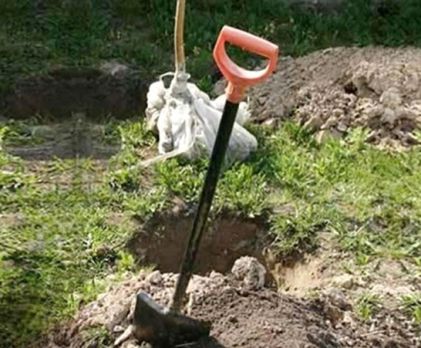 Готуючи ями, верхній шар землі відкидають в один бік, а нижній, менш родючий – в інший.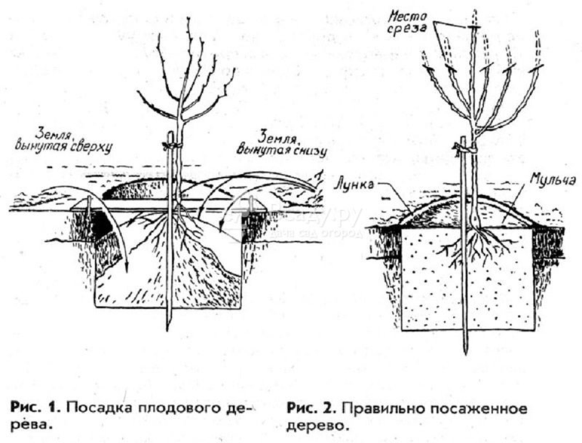 Садивні ями та траншеї викопують за 7 - 10 днів до висаджування.За цей час  проходить «провітрювання», збагадшення нижніх горизонтів грунту киснем. Ями для зелених насаджень найкраще викопувати восени, утеплюючи їх на зиму опалим листям або соломою, якщо висадка буде проходити навесні.Відстань від оголених коренів до дна і стінок ями має бути 10 - 15 см. У разі висаджування з глибою ґрунту яма повинна бути на 20 - 30 см більшою від глиби.(приклад:мала яма для посадки)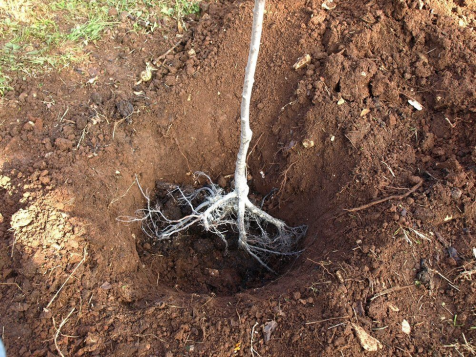 2.Дно ями розрихлюють на глибину 10-12см. У розпушених піщаних ґрунтах на дно укладають шар глини завтовшки до 10 см.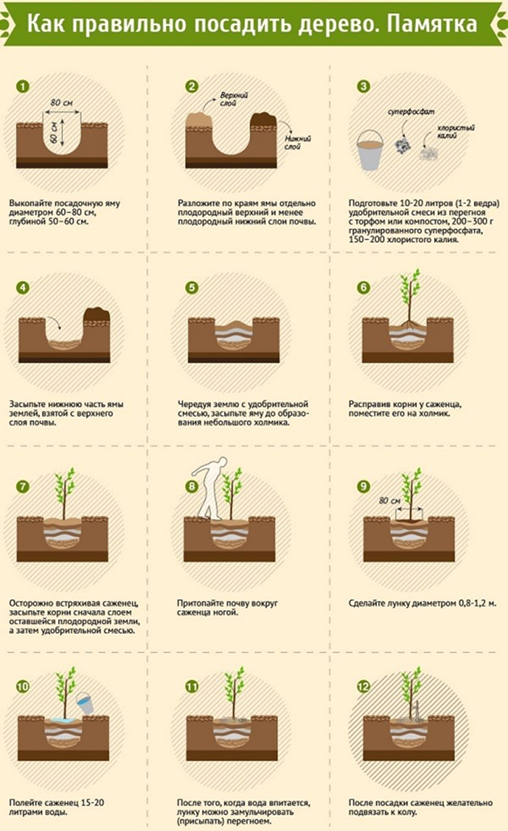 Цей грунт злегка притоптують  ногами. 9. до центру.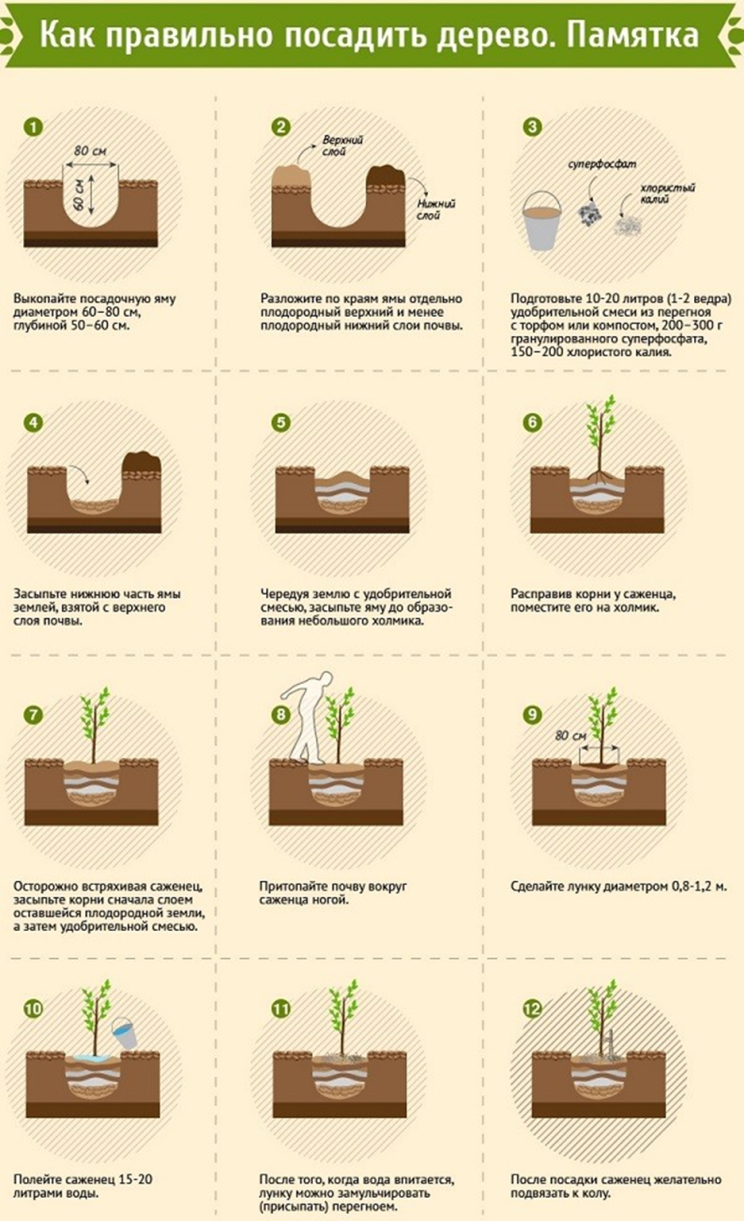 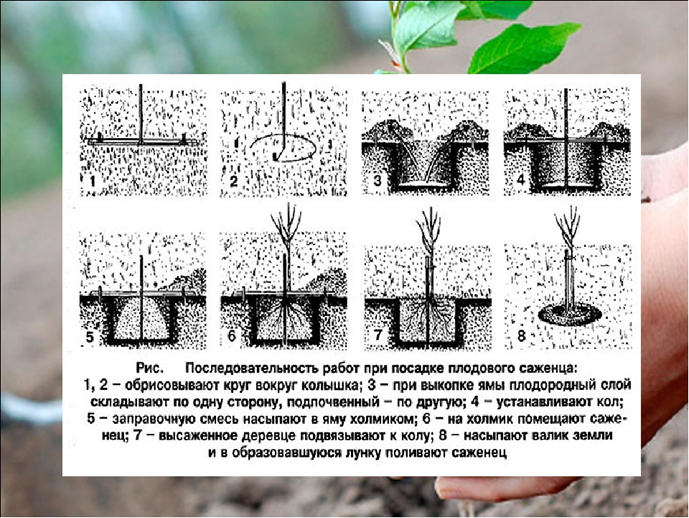 